Dekadický čítač v kódu 1135Josef NovákTřída 2AZadání:Vytvořte stavový diagram realizující funkci dekadického čítače v kódu 1135. Vstupem čítače je tlačítko bez zákmitů. Čítač generuje přenos do vyššího řádu.Z tohoto diagramu vygenerujte VHDL soubor, kterým ověříte bezchybnost. Pokud řešení není formálně správné, chyby odstraňte.Vytvořený stavový diagram si zálohujte pro další použití.K úloze vypracujte protokol (jako docx soubor) v následujícím tvaru:Titulní listZadáníStavový diagram (vložit jako obrázek)Tabulka přechodů Tabulka výstupůZávěr (hodnocení)V závěru musí být uveden výsledný stav.Stavový diagram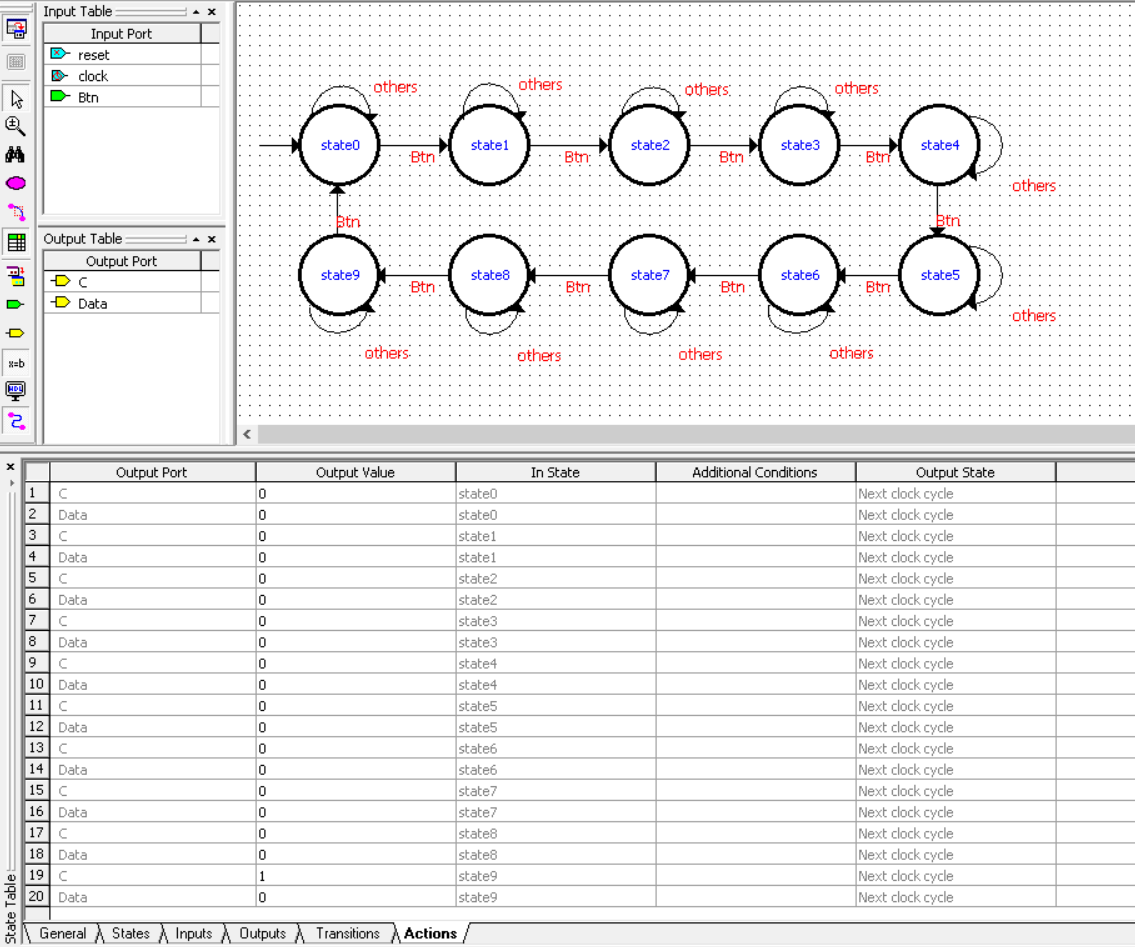 Tabulka přechodůTabulka výstupůZávěr (hodnocení)Zde žáci doplní vlastní hodnocení (např. s čím měli problémy, co funguje jinak, než si mysleli atd.)VstupyStavBtn = 1Btn = 0010121232343454565676787898909VýstupyStavDataC0 001 002 00300400500600700800901